#WBW2018 [Неделя грудного вскармливания 2018 года] Посты в Facebook на тему «Обеспечение продовольственной безопасности»1.   КОПИЯПродовольственная безопасность означает постоянный доступ к пище для всех людей. В рамках этой #WBW2018 [НЕДЕЛИ ГРУДНОГО ВСКАРМЛИВАНИЯ 2018 ГОДА] внесите свой вклад в обеспечение продовольственной безопасности даже в периоды кризиса!@Глобальные цели устойчивого развития@Всемирная организация здравоохранения (ВОЗ)@ЮНИСЕФГРАФИКАОбеспечению продовольственной безопасности даже в периоды кризисаПо всему миру 815 миллионов людей живут в условиях нехватки продовольствия и страдают от недоедания, и значительное большинство (489 миллионов людей) проживают в странах, пострадавших от конфликтов.Количество и качество производимого молока, в целом, не зависит от состояния питания женщины, за исключением женщин, живущих в условиях крайнего голода (количество которых составляет всего 1 процент)Ожидается, что к 2019 году объем продаж рынка детских молочных смесей достигнет почти 70,6 миллиардовДля приготовления всего лишь 1 кг порошка искусственных смесей требуется более 4000 литров водыВо всем мире насчитывается около 60 миллионов беженцев и перемещённых лиц, многие из которых — это женщины и дети раннего возраста, которые подвержены риску множественных форм недоедания и которым грудное вскармливание может оказаться полезным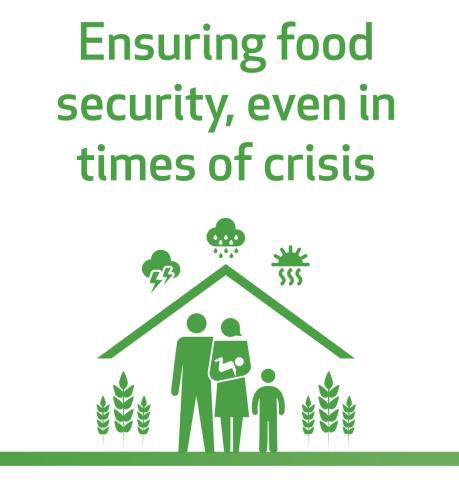 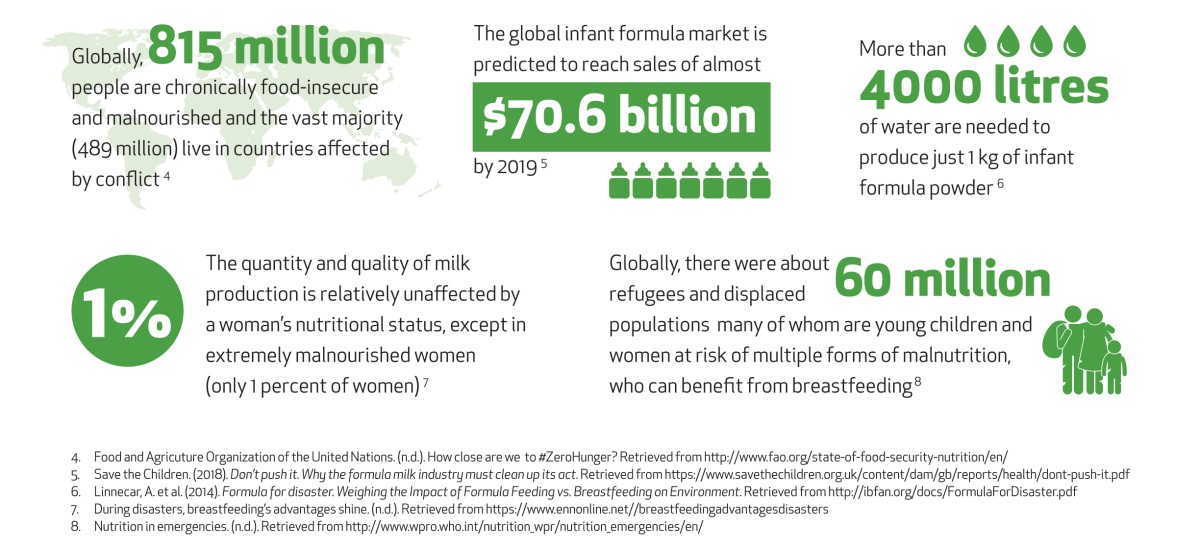 #Breastfeeding [Грудное вскармливание] является целесообразным с точки зрения защиты климата решением, способным обеспечить продовольственную безопасность даже в условиях кризиса. Защита, распространение и поддержка #breastfeeding [грудного вскармливания] имеют решающее значение для здоровья нашей планеты и её населения.#WBW2018 [Неделя грудного вскармливания 2018 года]@Глобальные цели устойчивого развития@Всемирная организация здравоохранения (ВОЗ)@ЮНИСЕФГРАФИКАОптимальные практические методы вскармливания младенцев и малолетних детейОптимальное грудное вскармливание жизненно важно для здоровья и благополучия как женщин, так и детей.ВОЗ и ЮНИСЕФ рекомендуют:Раннее начало грудного вскармливания — в течение одного часа после рождения ребенка.Исключительно грудное вскармливание в течение первых шести месяцев жизни.Введение надлежащего питательного и безопасного прикорма (в виде твёрдой пищи) в возрасте шести месяцев наряду с продолжением грудного вскармливания до достижения ребенком возраста двух лет и более.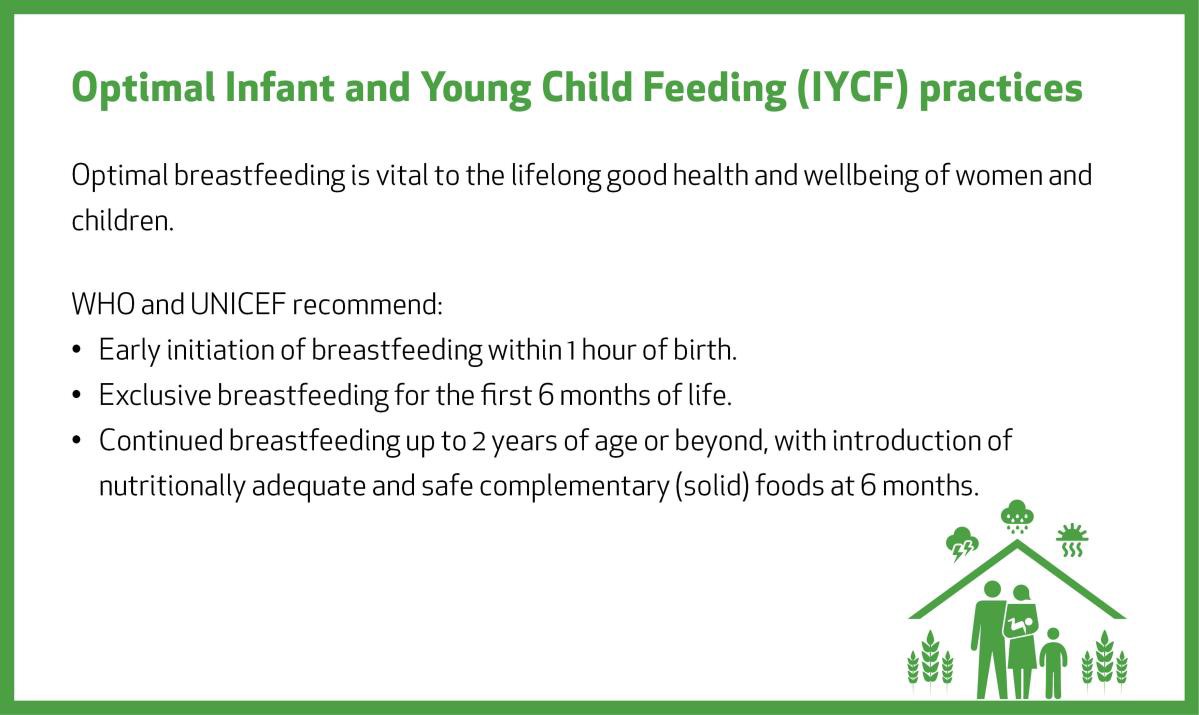 Грудное вскармливание обеспечивает продовольственную безопасность младенцев с самого начала их жизни, а также вносит вклад в продовольственную безопасность всей семьи.#WBW2018 [Неделя грудного вскармливания 2018 года]@Глобальные цели устойчивого развития@Всемирная организация здравоохранения (ВОЗ)@ЮНИСЕФ@1000 днейГРАФИКАПо всему миру 815 миллионов людей живут в условиях нехватки продовольствия и страдают от недоедания, и значительное большинство (489 миллионов людей) проживают в странах, пострадавших от конфликтов.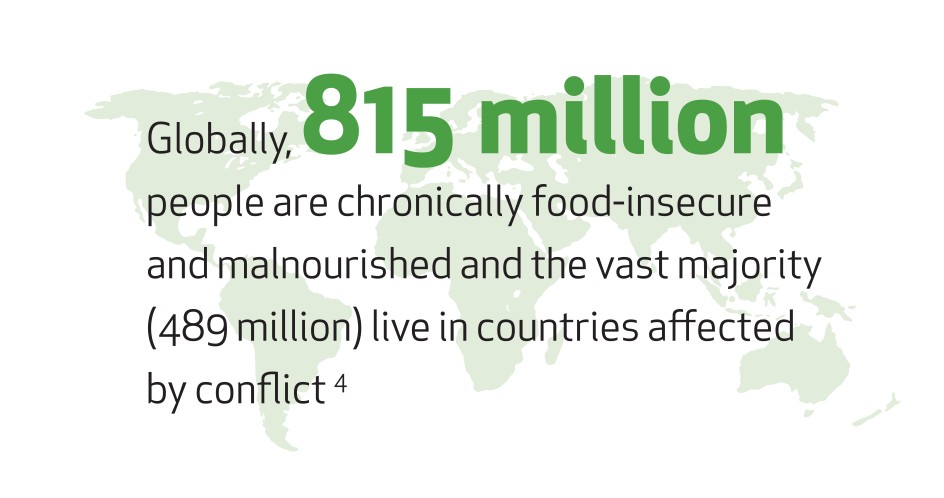 4. КОПИЯ#Breastfeeding [Грудное вскармливание] является ярким примером тесной взаимосвязи между здоровьем человека и природной экосистемой. Грудное молоко представляет собой натуральный, возобновляемый, экологически безопасный пищевой продукт!#WBW2018 [Неделя грудного вскармливания 2018 года]@Глобальные цели устойчивого развития@Всемирная организация здравоохранения (ВОЗ)@ЮНИСЕФГРАФИКА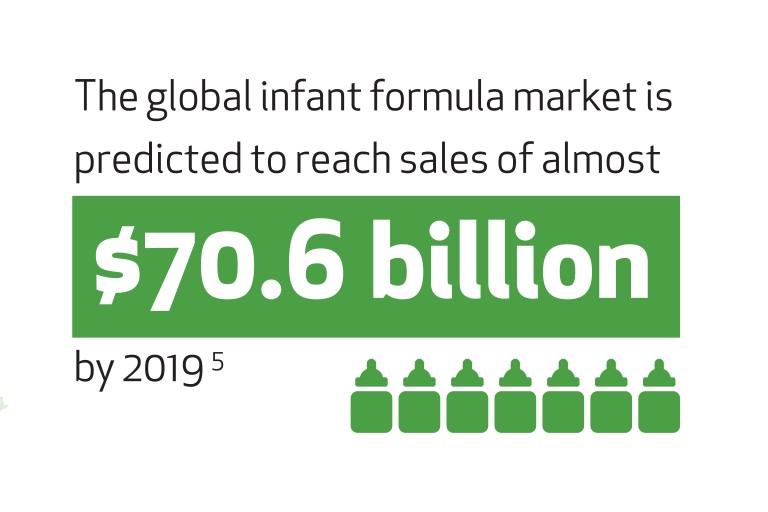 Ожидается, что к 2019 году объем продаж рынка детских молочных смесей достигнет почти 70,6 миллиардов